Mailuri de promovareOptin 1Bună,

"Învățați să vă iubiți pe voi înșivă de parcă viața voastră ar depinde de asta - fiindcă așa este!"


Am citit și eu propoziția de mai sus a Anitei Moorjani și nu mi-am dat seama până acum câtă dreptate are!
Așadar, am înregistrat un antrenament online complet gratuit cu ea pe care ți-l oferim și ție pentru a te convinge singur...

Aici te poți înregistra gratuit
După luptă, o luptă de trei ani împotriva cancerului, părea că a venit momentul când va pierde lupta! Corpul ei a cedat!
În timp ce doctorii au venit de urgență la patul ei cu furtunuri și cu injecții, ea a trecut pe lumea cealaltă. Era pregătită!

Cu ochii închiși, a devenit conștientă de lucrurile din jurul ei și a pornit într-o călătorie. De-a lungul acestei călătorii a învățat unul dintre marile adevăruri ale vieții:

Raiul nu e un loc către care călătorim, ci o stare de spirit pe care o putem simți cu toată ființa noastră!

Deși doctorii renunțaseră la cazul ei, aceasta și-a recăpătat cunoștința.
După ce a fost la un pas de moarte, cancerul ei s-a vindecat în câteva săptămâni, spre surprinderea doctorilor!

Moartea e un bun profesor în viață.
Problema e că, în mod normal, își ucide elevii!

După această experiență, tot mai mulți oameni i-au aflat povestea extraordinară.
A început să împartă mesajele și altor oameni și se pare că acestea nu au schimbat doar viața ei, ci și viața multor altora!

Antrenamentul online gratuit: Puterea transformării!Ziua în care Anita a fost la un pas de moarte a schimbat totul pentru ea.
Poate astăzi este ziua în care totul se va schimba și pentru tine!

Doar după ce iubirea - și nu teama - vă îndeamnă să luați decizii în viață, veți putea înțelege ce e important pentru o viață fericită și sănătoasă!

Fă clic aici pentru mai multe informații despre antrenamentul online


Vei porni într-o călătorie extraordinară, plină de inspirație!

Toate cele bune,Optin 2Bună ,
Un antrenament bine venit în această perioadă, în care se pare că viața, sentimentul de a trăi nu mai este atât de puternic. Frica de moarte prin manifestările ei de boală și război au pus stăpânire pe mulți dintre noi.

Dar știți ce?

Aceast antrenament online cu Anita Moorjani este cu adevărat unic. Experiențele incredibile pe care Anita le-a avut în pragul morții sale, nu numai că i-au schimbat viața complet, ci i-au adus o cu totul altă perspectivă asupra înțelegerii vieții.

În această călătoriei Anita vă va ghida pe urmele pașilor pe care ea insăsi i-a experimentat!

Nu pierdeți ocazia!

Așa că faceți clic pe butonul de mai jos și faceți o nouă programare la antrenamentul online gratuit cât înca acesta mai este disponibil.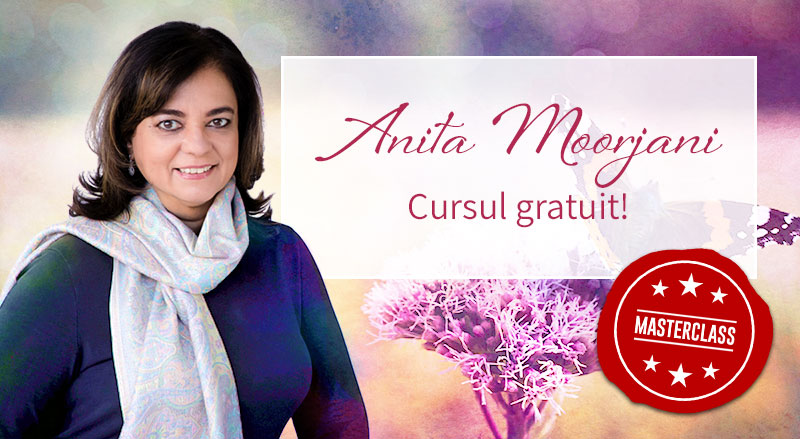 